МУНИЦИПАЛЬНОЕ БЮДЖЕТНОЕ ОБЩЕОБРАЗОВАТЕЛЬНОЕ УЧРЕЖДЕНИЕ ГИМНАЗИЯ «ЭВРИКА» ИМ. В.А.СУХОМЛИНСКОГО    МЕЖДУНАРОДНЫЙ КОНКУРС ИССЛЕДОВАТЕЛЬСКИХ РАБОТ УЧАЩИХСЯ «КРАЕВЕДЕНИЕ»                        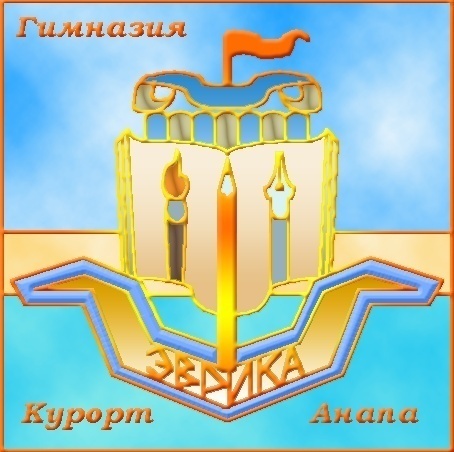 Секция: краеведениеТема: миграционные процессы в городе-курорте Анапа. Следствия и причины.Работу выполнила:Ефименко Анастасия Вячеславовнаученица 8 «Б» классаМБОУ гимназии «Эврика»Научный руководитель:Попова Елена Вячеславовнадиректор МБОУ гимназии «Эврика» 2020г.ОглавлениеВведение………………………………………………………………………....31. Миграция как сложный социальный процесс………………..…….….…...5   1.1. Классификация миграции…………………………………….……….…5   1.2. Мотивация…………………………………………………………..….....62.Исследование миграционных процессов…………………………………....7   2.1. Исследование статистических данных о мигрантах за январь – июль 2019г………………………………………………………………………....…..7   2.2. Опрос респондентов по миграции……………………………….……...9   2.3. Анализ………………………………………………………………….….93.Проблемы миграции населения, их влияние на жизнь в городе………….10   3.1. Социальная напряженность………………………………………..…...11   3.2. Нелегальная миграция…………………………………………...….…..124. Прогноз перспективной численности населения в городе-курорте Анапа за 10 лет...........................................................................................................................13Заключение…………………………………………………………………......14Список литературы…………………………………………………………….15ПриложениеВведениеПроектно-исследовательская работа «Миграционные процессы в городе-курорте Анапа, их причины и следствия» посвящена одной из остро стоящих проблем туристического города, миграции населения.Актуальность темы нашего исследования определяется ростом социальной значимости миграционных процессов в современном мире. В настоящее время миграцию изучают такие науки, как география, социология, экономика, демография, статистика, право и многие другие.Миграция, как целостное социально-культурное явление, несет в себе как деструктивные, так и конструктивные черты. С одной стороны, необходимо признать ее полезность, а с другой, миграцию причисляют к одной из самых острых и трудноразрешимых проблем современности. Миграция формирует  демографическую  структуру  населения  страны, определяет состояние региональных и локальных рынков труда, поэтому для успешного проведения социально-экономической политики необходимо уметь прогнозировать величину и направление миграционных потоков.В данном исследовании миграция рассматривается как социально-экономический процесс, с точки зрения ее связей с рынком труда, уровнем  жизни населения и иными социально-экономическими показателями.Цель: выявить проблемы, связанные с миграцией и их влияние на жизнь в городе.
Задачи:
1. Рассмотреть факторы, влияющие на миграционные явления;
2. Изучить статистические данные о мигрантах за 10 лет;
3. Опираясь на результаты, сформировать таблицы и диаграммы изменения населения;
4. Провести сравнительный анализ прироста населения и прогнозируемого количества людей через год, три и пять лет;
5. Описать предполагаемые проблемы и предложить пути их решения.

Объект исследования: миграционные процессы в городе-курорте Анапа.

Предмет исследования: факторы и последствия миграционных процессов.На Юг охотно переезжают жители не только других регионов (особенно с Дальнего Востока и Крайнего Севера), но и соседних стран. За период с 1989 по 2018 год Южный и Северо-Кавказский федеральные округа вместе увеличили население примерно на 4,4 миллиона человек, согласно данным Росстата, тогда как Центральный федеральный округ, в котором находится самый привлекательный город страны — Москва, вырос только на 1,5 миллиона человек за тот же период. Во всех остальных федеральных округах население сократилось. Анапа привлекает туристов, которые погостив в городе, хотят вернуться на постоянное место жительства, привлекательным, в первую очередь, становится экологический фактор. За 2019 год в наш город переехало жить 5,5 тысяч человек, что на 4000 человек больше по сравнению с 2018 годом. Мы предполагаем, что если прирост населения будет продолжаться такими темпами, то в пользовании социальными объектами появятся большие трудности.Миграция как сложный социальный процессМиграция населения – сложный социальный процесс, тесно связанный с изменением экономической структуры и размещением производительных сил, с ростом социальной и трудовой мобильности населения.При анализе миграции населения ее классифицируют по ряду признаков. Остановимся на важнейших из таких классификаций:	1.  В зависимости от характера пересекаемых границ различают внешнюю и внутреннюю миграцию населения. Внешней называется миграция, при которой пересекаются государственные границы. Она, в свою очередь, делится на межконтинентальную (например, массовое переселение европейцев за океан в XIX-XX вв.) и внутриконтинентальную (например, современная миграция из одних европейских стран – Италии, Испании, в другие – ФРГ, Францию и т. д.).К внутренней миграции относятся перемещения в пределах одной страны между административными или экономгеографическими районами, населенными пунктами и т.п. Основными типами современной внутренней миграции являются миграции из сельской местности в города и межрайонная миграция.	 2. По временным признакам миграцию делят на постоянную (безвозвратную), временную, сезонную и маятниковую. Безвозвратная миграция связана с окончательной сменой постоянного места жительства. Примером такой миграции может служить миграция из села в город. Временная миграция предполагает переселение на какой-то достаточно длительный, но ограниченный, часто заранее обусловленный срок, что обычно связано с работой в месте вселения. Временными являются многие переселения рабочих из одних стран в другие, внутренняя миграция в удаленные и малообжитые районы (например, для работы по контракту на несколько лет) и т.п. Сезонная миграция включает ежегодные перемещения людей в определенные периоды года, например в сельскохозяйственные трудонедостаточные районы в период уборки урожая, летом – в курортные районы и т. п. Маятниковая миграция – это регулярные поездки к месту работы или учебы за пределы своего населенного пункта.3. Большое значение имеет классификация миграции по причинам. Среди главных причин миграции населения следует упомянуть экономические и социальные, которые часто трудно разделить (переселения в поисках свободных сельскохозяйственных земель, работы, более высоких доходов, переселения с целью перемены образа жизни – сельского на городской, приобретения более высокого социального статуса и т. п.). Немалую роль играют также политические (бегство от политических преследований, расовых, религиозных притеснений, репатриация в связи с изменением политических условий или государственных границ), военные (эвакуация и реэвакуация, депортация), брачные и прочие причины.	4. По формам реализации миграция делится на общественно-организованную, осуществляемую при участии государственных или общественных органов и с их экономической помощью, и неорганизованную, которая производится силами и средствами самих мигрантов без материальной или организационной помощи со стороны каких-либо учреждений.	 5. В зависимости от того, предпринимается перемещение людей по их собственному решению или независимо от него, миграция делится на добровольную и принудительную (вынужденную). Вынужденная миграция – перемещение людей через границы тех или иных территориальных образований с целью поиска убежища. Чаще всего беженцами являются граждане бывшего СССР, не приобретшие гражданства другого государства, ранее входившего в состав СССР, граждане государств – бывших республик СССР, в том числе граждане РФ, иностранные граждане, лица без гражданства, лица, имеющие двойное гражданство. В 2019 году ярким примером вынужденной миграции служит переселение народа из Восточной части Украины в Россию из-за военных действий. 	Миграция – явление, неизбежным следствием которого становится усложнение экономической и общественной жизни. И в тоже время она открывает новые возможности. Город-курорт Анапа наиболее интересен для мигрантов следующими факторами:-Благоприятные климатические условия для проживания;-Наличие родственников или знакомых в городе;-Рекламный образ региона, его имидж;-Трудоустройство;-Возможность приобрести жильё;-Удовлетворительный образ жизни.Исследование миграционных процессов в городе-курорте АнапаПо своему национальному составу город-курорт Анапа очень разнообразен. На территории муниципального образования город-курорт Анапа проживают люди 86 национальностей: русские, армяне, украинцы, греки, татары, белорусы, немцы и т.д. Основное население города - русские, которые составляют 58,6 % от общей численности населения. Кроме того, 5,8% - армян, 3,9% - украинцев, 1,7% - греки, 1% - татары.Исследование статистических данных о мигрантах по федеральным округам за 2019г (Приложение1)Изучив статистические данные из Краснодарстата о миграции по федеральным округам, я заметила, что больше всего мигрантов в город-курорт Анапа прибыло из Сибирского федерального округа (877 мигрантов), а меньше всего из Северо-Кавказского (15 мигрантов). Разница в 862 человека. Я сделала вывод, что город-курорт Анапа наиболее привлекательный город из-за своих климатических условий (большая часть мигрантов – бывшие жители севера с суровыми климатическими условиями).Сравнение внутренней и внешней миграции (Приложение2)В ходе анализа я сравнила данные Краснодарстата о мигрантах, прибывших из заграницы и мигрировавших внутри страны. Больше всего людей мигрировали в город-курорт Анапа из федеральных округов России (3355 человек), но стоит отметить, что из стран СНГ прибыло большое количество мигрантов (2976 человек), что всего на 379 человек меньше, чем мигрировавших внутри России, что отражается в приложении 2. Из этого я сделала вывод, что город-курорт Анапа является востребованным городом для жителей за рубежом.Распределение мигрантов по полу и возрасту (Приложение3)При рассмотрении данных Краснодарстата о делении мигрантов на пол и возраст, я увидела, что больше всего мигрантов люди трудоспособного возраста (мужчины 18-60 лет), которые могут внести вклад в развитие города и способствовать росту экономики города-курорта Анапа, что отражается в приложении 3.Опрос респондентов по миграцииЯ провела опрос среди учеников своего класса по следующим вопросам:Вы родились в городе-курорте Анапа или переехали из другого города/страны?Если Вы переехали в город-курорт Анапа, то по какой причине?Из какого региона Вы переехали в город-курорт Анапа?Участие в опросе приняли 24 человека. Проанализировав ответы учеников, я увидела, что 13 человек родились в городе-курорте Анапа и проживают здесь на протяжении всей своей жизни, что отражается в Приложении 4. Однако 11 учеников переехали в город-курорт Анапа, при этом причинами переезда они отмечают благоприятный климат, перевод одного из родителей на новое место службы, брачные причины, что отражается в Приложении 5. 2 ученика переехали в город-курорт Анапа из других стран – Турции и Китая, что отражается в Приложении 6. Больше всего учеников моего класса переехало из Челябинской области (3 человека), из Иркутской области переехало 2 человека, из Республики Коми переехало 2 человека, из Удмуртской Республики переехал 1 человек и из Магаданской области тоже переехал 1 человек, что отражается в Приложении 7.Анализируя данные опроса, я увидела, что в  гимназии учатся дети, приехавшие из разных уголков России и ближнего зарубежья.Проблемы миграции населения, их влияние на жизнь в городе	Социально-экономическое развитие городского округа характеризуется неразрывно взаимосвязанными между собой процессами роста экономики и повышения численности населения. Это означает, что не только рост экономики влияет на рост численности населения, но и повышение численности населения обуславливает необходимость развития экономики, требует развития новых производств и создания дополнительных рабочих мест в целях обеспечения на перспективу оптимального баланса между уровнем развития экономики и численностью постоянного населения. Данное положение требует постановки ряда задач, обеспечивающих достижение этой цели.В настоящее время, не смотря на позиционирование курорта, как круглогодичного, экономика города-курорта Анапа характеризуется, во-первых, значительной степенью сезонности, во-вторых, диспаритетом уровня оплаты в различных отраслях, в-третьих, монопрофильным характером развития, а также низким уровнем развития производительного сектора экономики, дифференциацией уровня развития городской и сельской территории.Сезонный характер экономики определяется тем, что в курортный сезон численность экономически занятого населения значительно увеличивается по сравнению с зимним периодом за счет сезонного обслуживающего персонала, прибывающего в город-курорт Анапа «на заработки», а в зимнее время по причине низкой наполняемости санаторно-курортных учреждений на рынке труда наблюдается превышение предложения над спросом и, соответственно, имеется нехватка мест приложения труда.Дифференциация уровня оплаты труда характеризуется низким уровнем заработной платы в отрасли сельского хозяйства, средним уровнем – в строительстве, общественном питании, гостиничном бизнесе, обрабатывающих производствах, оптовой и розничной торговли, рыболовстве и рыбоводстве, высоким уровнем – в добыче полезных ископаемых, транспорте, коммунальном хозяйстве.Из-за низкого уровня оплаты труда в отрасли сельского хозяйства наблюдается дефицит рабочей силы, в результате чего работодатели вынуждены прибегать к привлечению трудовых мигрантов (работников из других муниципальных образований Краснодарского края и регионов Российской Федерации). Невысокий уровень производительности и размер заработной платы в обрабатывающих производствах не позволяет повысить привлекательность данного сектора экономики, как для инвесторов, так и для населения.Высокая дифференциация экономического развития также наблюдается между городом и селом. Город-курорт Анапа сосредотачивает на себе порядка 60-70% всех экономических, финансовых и трудовых ресурсов при условии, что по численности населения доля города в структуре муниципального образования составляет только 40%. Это приводит к увеличению маятниковой миграции населения (поскольку значительная часть сельских жителей занята в экономике города) и нагрузке на всю инфраструктуру города (транспортную, инженерную, социальную). Поэтому проблема состоит не в том, сколько людей приедет, а в том, насколько качественными будут новые рабочие руки.При рассмотрении данных Краснодарстата, я выявила, что в город-курорт Анапа всего лишь за половину года прибыло 6361мигрантов, из них 2886 человек - трудоспособные люди, которым необходима работа, дающая стабильный заработок. Численность безработных граждан, зарегистрированных в государственных учреждениях службы занятости за январь - июнь 2019 года составляет 342 человек. Уровень регистрируемой безработицы составил 0,3%. Рост численности безработных связан с изменением параметрических данных пенсионной системы и увеличением верхней границы трудоспособного возраста; ростом обращаемости граждан в связи с увеличением размера пособия по безработице с 1 января 2019 год. С целью материальной поддержки и организации занятости безработных граждан, состоящих на учете в центре занятости населения, разработана специальная программа «Организация общественных работ», в которой приняли участие 1058 человек.Также прибыло 1068 несовершеннолетних граждан, которым администрация должна предоставить места в детских садах и школах, где их катастрофически не хватает, что вызывает социальную напряженность. Итоги социально-экономического развития курорта за минувший год подвел фильм «На новом рубеже», подготовленный ТРК «Анапа-Регион». А Юрий Поляков в своем выступлении сделал акцент на том, что предстоит сделать в наступающем году: «Сегодня у нас нехватка мест в детских садах, с 1992 года не строились школы. Поэтому в 2019 году задача номер один: продолжить решать вопрос обеспечения анапских детей детскими садами и школами активными темпами. Сейчас достраиваются два детсада – «Орленок» и «Лазурный», которые будут сданы в 19-м году. Возводится пристройка к садику «Зоренька» в Сукко. Начали работы по возведению еще двух новых садиков – на хуторе Воскресенском и на Анапском шоссе. А в 2019-м приступим к строительству еще одного садика в 3-м микрорайоне. Начали работы по возведению нового корпуса в 6-й школе для начальных классов. В следующем году начнется строительство школы на 1550 мест в микрорайоне «Горгиппия». Работаем над выделением средств для строительства школы  на 1100 мест на улице Спортивной, проект уже прошел госэкспертизу. Практически договорились о строительстве еще одной школы – на Симферопольском шоссе. И мы не будет останавливаться на достигнутом!»В условиях экономической нестабильности вызывает напряжение, как в социальной инфраструктуре, так и на рынке труда, такое явление как незаконная миграция, которая является особой проблемой для города-курорта Анапа.Весьма показательную статистику озвучил заместитель начальника отдела по вопросам миграции ОВД города-курорта Анапа подполковник полиции Василий Кургулёв. Его выступление было посвящено вопросам противодействия незаконной миграции. «Если за 6 месяцев 2017 года в Анапе было поставлено на миграционный учет по месту пребывания 17 тысяч иностранных граждан, в 2018 году– 20461 и за тот же период 2019 года– 20956 человек. Чувствуете, как растет поток? Причем, основная цель приезда на курорт для большинства – работа. Есть, конечно, и те, кто собирается здесь жить постоянно. В 2019 году в Анапе 433 человека приобрели гражданство РФ (для сравнения, в прошлом году их было только 197). Больше всего среди новоиспеченных россиян бывших жителей Украины и Армении».В настоящее время наиболее эффективный метод борьбы с нарушителями миграционного законодательства – рейдовые проверки. Так, за последние полгода полицейские совместно с сотрудниками УФСБ, представителями казачества и специалистами администрации выявили 943 правонарушения, по статье «Незаконное осуществление трудовой деятельности иностранными гражданами» было составлено 133 протокола. Правда, зачастую такого рода торговцы - нарушители, уплатив предусмотренный законом штраф (от 2 до 4 тысяч рублей), снова возвращается за свой прилавок. На вопрос главы, как поступают проверяющие в таких случаях, Василий Кургулёв заверил, что тех, кто попадается повторно, принудительно выдворяют из России. На сегодня такая мера применена к 41 иностранному гражданину. Кроме того, в правоохранительные органы направлен 81 материал на хозяев так называемых «резиновых» квартир–граждан, промышляющих фиктивной регистрацией.Прогноз перспективной численности населения в городе-курорте Анапа за 10 летДемографический прогноз – важнейшая составляющая градостроительного проектирования, на основе которой определяются проектные параметры отраслевого хозяйственного комплекса, комплекса общественных услуг, жилищного строительства, регионального рынка труда.Прогноз численности и возрастной структуры населения МО город-курорт Анапа (Приложение4)  По расчетам городского Совета депутатов проектная численность населения муниципального образования город-курорт Анапа на расчетный срок генерального плана прогнозируется на уровне 436,0 тыс. человек, при этом численность постоянного населения составит 249,0 тыс. чел., временного организованного – 97,0 тыс. чел., неорганизованного – 90,0 тыс. чел.Таким образом, мы наблюдаем существенный прирост населения и чем оно больше, тем острее проявляются последствия. Исходя из анализа данных Крснодарстата, мы видим, что в город-курорт Анапа  приезжает молодежь, увеличивается рождаемость, появляется потребность в жилье, работе, социальных объектах (детские садики, школы и т.д). ЗаключениеАнализируя проведенную работу, мы сделали вывод, что город-курорт Анапа наиболее привлекательный город из-за своих климатических условий (большая часть мигрантов – бывшие жители севера с суровыми климатическими условиями). Наша гипотеза подтвердилась. Из проведенного нами исследования мы выяснили, что больше всего мигрантов - люди трудоспособного возраста (мужчины 18-60 лет), которые могут внести вклад в развитие города и способствовать росту экономики города-курорта Анапа, а также увидели, что город-курорт Анапа является востребованным городом для жителей за рубежом.Существенный прирост населения, показывает высокий уровень приживаемости мигрантов, поэтому необходимо выработать правильную стратегию социально – экономического развития, которая будет направлена на создание благоприятных условий проживания населения. Многое нужно менять в миграционной политике. Мигранты часто ищут работу среди знакомых, родственников, посредников. Это хаос. Невозможно проконтролировать, кто приехал и зачем. Да и самим мигрантам от этого плохо, потому что в итоге они остаются беззащитными. Их часто обманывают, не платят зарплату, живут они, где придется.Опираясь на поставленные цели и задачи, анализ существующего положения экономики, сильные, слабые стороны, возможности для развития, природно-ресурсную и экономическую базу муниципального образования, я определила основные приоритеты и перспективные направления экономического развития территории.Снятие инфраструктурных ограничений.Развитие санаторно-курортного комплекса.Повышение эффективности агропромышленного комплекса.Развитие промышленного сектора экономики.Развитие предпринимательства и малого бизнеса.ИНФОРМАЦИОННЫЕ ИСТОЧНИКИ 1.1. Учебное пособие «Миграционные процессы в современном обществе», 2013 г, авторы М. В. Афонин  Л. Д. Руденко 1.2.Ионцев А.Л. Миграция населения. Вып.3: Международная миграция (Приложение к журналу «Миграция России»). М.,2001. С. 98. 1.3. Энциклопедический словарь «Конституционное право России». — М.: Юридическая литература. В. И. Червонюк, И. В. Калинский, Г. И. Иванец. 2002.2.1.http://www.anapa.info/article/14593/2.2.https://anapa-ch.ru/glava-anapy-nasha-zadacha-soxranenie-mira-i-soglasiya-mezhdu-narodami/2.3.https://fedstat.ru/indicator/586152.4.https://www.bestreferat.ru/referat-220157.html2.5.anapa-official.ru2.6.anapa-vibor.ru2.7.Anapa.info2.8.economy.krasnodar.ru2.9.anapatoday.com3. Таблицы, схемыПриложение 1Приложение 2Приложение 3Приложение 4Приложение 5Приложение 6Приложение 7Приложение 8В таблице указано распределение количества жителей Анапы по годам, ниже на графике изображена тенденция демографии в разные годыРОССИЯМиграционный приростЦентральный федеральный округ375Северо-Западный федеральный округ274Южный федеральный округ429Приволжский федеральный округ347Уральский федеральный округ414Сибирский федеральный округ877Дальневосточный федеральный округ624ВСЕГО3355Международная миграцияМиграционный прирост Миграция со странами СНГ2976Миграция с другими странами30Внутренняя миграцияМиграционный приростРоссия3355МигрантыКоличествоЮноши, не достигшие 18 лет535Мужчины 18-60 лет2353Мужчины, старше 60 лет313Девушки, не достигшие 18 лет533Женщины 18-55 лет533Женщины, старше 55 лет875Возрастная группа населения20112015202020252030Численность постоянного населения, тыс. чел., в том числе147,4156,2180,2211,0249,0моложе трудоспособного возраста25,830,637,142,548,4трудоспособного возраста90,589,899,9117,2139,2старше трудоспособного возраста31,135,843,251,361,4Количество жителей АнапыГоды54 200 человек2006 год54 800 человек2007 год55 700 человек2008 год56 487 человек2009 год58 990 человек2010 год59 000 человек2011 год61 555 человек2012 год63 693 человек2013 год66 776 человек2014 год70 453 человек2015 год73 410 человек2016 год75 375 человек2017 год75 865 человек2018 год81 447 человек2019 год